KATA PENGANTAR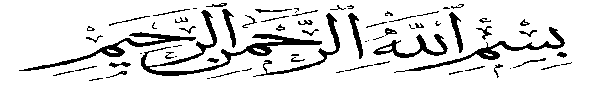 Segala puji dan syukur penulis panjatkan kehadirat Allah SWT, karena atas rahmat dan karunia-Nya akhirnya penulis dapat menyelesaikan laporan Tugas Akhir ini. Tugas Akhir ini merupakan salah satu syarat dalam meraih gelar Sarjana Teknik di Jurusan Teknik Mesin Fakultas Teknik Universitas Pasundan Bandung.Tugas Akhir ini berjudul ”Peningkatan kinerja mesin gurdi manual untuk membuat beberapa buah lubang pada benda kerja berbentuk lingkaran”. Selesainya Tugas Akhir beserta laporannya ini tentu tidak lepas dari bantuan berbagai pihak.Selanjutnya dalam kesempatan ini penulis ingin mengucapkan terima kasih dan penghargaan yang setinggi-tingginya kepada yang terhormat :Ayahanda dan Ibunda tercinta, atas do’a dan segala pengorbanan yang telah diberikan selama ini. Semoga Allah SWT Yang Maha Pengasih dan Maha Penyayang membalas mereka dengan balasan yang sebaik-baiknya dan menyayangi mereka seperti mereka sangat menyayangi penulis. Amin.Bapak Rachmad Hartono, Ir.,MT., selaku Dosen Pembimbing I. “Terima kasih atas semua semangat, ilmu yang telah diberikan, perhatian, kesabarannya, masukan dan inspirasinya”.Bapak Gatot Santoso, Ir.,MT., selaku Dosen Pembimbing II. “Terima kasih atas segala perhatian, masukan dan inspirasinya”.Tim mesin gurdi (Adi Sucipto dan Deki reza) terima kasih atas kerja samanya.Rekan-rekan seperjuangan di lab PEOTRO, sopi (my sekhu), ano (sohib aink), galih, ahmad, bawok, samsul, akew, ajis, odoy, dan rekan-rekan peotro yang lain. Rekan-rekan seperjuangan MESIN 06 di universitas pasundan Bandung Keluarga saya yang di Bandung (A Iri, C Imas, A Dani, C Dedeh, Kel Bp Usman , Kel Bp Obay, Kel Bp Ubad, serta seluruh rekan-rekan di AGS sound yang tidak dapat penulis sebutkan satu persatu, thank for all.	Penulis menyadari bahwa isi dari laporan Tugas Akhir ini masih banyak kekurangannya, oleh sebab itu penulis menerima kritik dan saran yang sifatnya membangun dari semua pihak guna kesempurnaan laporan ini.Penulis mengharapkan laporan Tugas Akhir ini dapat berguna khususnya bagi penulis dan umumnya bagi semua pihak yang memerlukannya.Akhir kata, penulis harapkan semoga segala bantuan yang telah diberikan akan mendapatkan balasan yang setimpal dari Allah SWT. Amin...			Bandung,  Januari 2012Dian MustofaPenulis